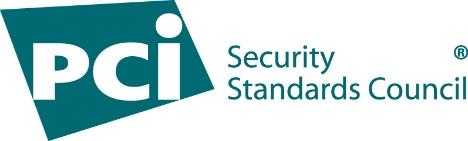 Payment Card Industry (PCI) 
Payment Application
Data Security Standard (PA-DSS) Attestation of Validation
Version 3.0February 2014PA-DSS Attestation of ValidationInstructions for SubmissionThe Payment Application Qualified Security Assessor (PA-QSA) must complete this document as a declaration of the payment application’s validation status with the Payment Application Data Security Standard (PA-DSS).The PA-QSA and Payment Application Software Vendor should complete all applicable sections and submit this document along with copies of all required validation documentation to PCI SSC, per PCI SSC’s instructions for report submission as described in the PA-DSS Program Guide.Part 1.  Payment Application Vendor and Qualified Security Assessor InformationPart 1.  Payment Application Vendor and Qualified Security Assessor InformationPart 1.  Payment Application Vendor and Qualified Security Assessor InformationPart 1.  Payment Application Vendor and Qualified Security Assessor InformationPart 1.  Payment Application Vendor and Qualified Security Assessor InformationPart 1.  Payment Application Vendor and Qualified Security Assessor InformationPart 1.  Payment Application Vendor and Qualified Security Assessor InformationPart 1.  Payment Application Vendor and Qualified Security Assessor InformationPart 1.  Payment Application Vendor and Qualified Security Assessor InformationPart 1a. Payment Application Vendor InformationPart 1a. Payment Application Vendor InformationPart 1a. Payment Application Vendor InformationPart 1a. Payment Application Vendor InformationPart 1a. Payment Application Vendor InformationPart 1a. Payment Application Vendor InformationPart 1a. Payment Application Vendor InformationPart 1a. Payment Application Vendor InformationPart 1a. Payment Application Vendor InformationCompany Name:Contact Name:Title: Title: Telephone:E-mail:E-mail:Business Address:City:City:State/Province:Country:Postal Code:URL:Part 1b. Payment Application Qualified Security Assessor (PA-QSA) Company InformationPart 1b. Payment Application Qualified Security Assessor (PA-QSA) Company InformationPart 1b. Payment Application Qualified Security Assessor (PA-QSA) Company InformationPart 1b. Payment Application Qualified Security Assessor (PA-QSA) Company InformationPart 1b. Payment Application Qualified Security Assessor (PA-QSA) Company InformationPart 1b. Payment Application Qualified Security Assessor (PA-QSA) Company InformationPart 1b. Payment Application Qualified Security Assessor (PA-QSA) Company InformationPart 1b. Payment Application Qualified Security Assessor (PA-QSA) Company InformationPart 1b. Payment Application Qualified Security Assessor (PA-QSA) Company InformationPA-QSA Company Name:Lead PA-QSA Name:Title:Telephone:E-mail:Business Address:City:State/Province:Country:Postal Code:URL:Part 2. Submission TypePart 2. Submission TypePart 2. Submission TypeIdentify the type of submission and complete the indicated sections of this Attestation of Validation associated with the chosen submission type (check only one).Identify the type of submission and complete the indicated sections of this Attestation of Validation associated with the chosen submission type (check only one).Identify the type of submission and complete the indicated sections of this Attestation of Validation associated with the chosen submission type (check only one).Full ValidationComplete Parts 3a, 3c, 4a, 4d, 5a, & 5cAnnual RevalidationComplete Parts 3b, 3c, 4b, & 4dAdministrative ChangeComplete Parts 3a, 3b, 3c, 4c, 4d, 5b, & 5cNo Impact Change Complete Parts 3a, 3b, 3c, 4c, 4d, 5b, & 5cLow Impact ChangeComplete Parts 3a, 3b, 3c, 4c, 4d, 5b, & 5cHigh-Impact ChangeComplete Parts 3a, 3c, 4a, 4d, 5a, & 5cPart 3. Payment Application InformationPart 3. Payment Application InformationPart 3. Payment Application InformationPart 3. Payment Application InformationPart 3. Payment Application InformationPart 3a. Payment Application IdentificationPart 3a. Payment Application IdentificationPart 3a. Payment Application IdentificationPart 3a. Payment Application IdentificationPart 3a. Payment Application IdentificationList Payment Application Name(s) and Version Number(s) included in PA-DSS review:List Payment Application Name(s) and Version Number(s) included in PA-DSS review:List Payment Application Name(s) and Version Number(s) included in PA-DSS review:List Payment Application Name(s) and Version Number(s) included in PA-DSS review:List Payment Application Name(s) and Version Number(s) included in PA-DSS review:Application Name:      Application Name:      Application Name:      Existing Version Number:      Existing Version Number:      Required Dependencies:      Required Dependencies:      Required Dependencies:      Required Dependencies:      Required Dependencies:      The Payment Application was assessed and is validated to use wildcards as part of its versioning methodology.The Payment Application was assessed and is validated to use wildcards as part of its versioning methodology.The Payment Application was assessed and is validated to use wildcards as part of its versioning methodology.The Payment Application was assessed and is validated to use wildcards as part of its versioning methodology.The Payment Application does not use wildcards as part of its versioning methodology.The Payment Application does not use wildcards as part of its versioning methodology.The Payment Application does not use wildcards as part of its versioning methodology.The Payment Application does not use wildcards as part of its versioning methodology.Part 3b. Payment Application ReferencesPart 3b. Payment Application ReferencesPart 3b. Payment Application ReferencesPart 3b. Payment Application ReferencesPart 3b. Payment Application ReferencesReference Payment Application Name and Version Number currently on the PCI SSC list:Reference Payment Application Name and Version Number currently on the PCI SSC list:Reference Payment Application Name and Version Number currently on the PCI SSC list:Reference Payment Application Name and Version Number currently on the PCI SSC list:Reference Payment Application Name and Version Number currently on the PCI SSC list:Application Name:      Application Name:      Application Name:      Version Number:      Version Number:      PCI SSC Reference Number:      PCI SSC Reference Number:      PCI SSC Reference Number:      Required Dependencies:      Required Dependencies:      Description of change, if applicable:      Description of change, if applicable:      Description of change, if applicable:      Description of change, if applicable:      Description of change, if applicable:      Part 3c. Payment Application Functionality & Target MarketPart 3c. Payment Application Functionality & Target MarketPart 3c. Payment Application Functionality & Target MarketPart 3c. Payment Application Functionality & Target MarketPart 3c. Payment Application Functionality & Target MarketPayment Application Functionality (check only one): Payment Application Functionality (check only one): Payment Application Functionality (check only one): Payment Application Functionality (check only one): Payment Application Functionality (check only one):  Automated Fuel Dispenser Automated Fuel Dispenser POS Kiosk  POS Kiosk  Payment Gateway/Switch  Card-Not-Present Card-Not-Present POS Specialized  POS Specialized  Payment Middleware  POS Admin  POS Admin  POS Suite/General  POS Suite/General  Payment Module  POS Face-to-Face/POI POS Face-to-Face/POI Payment Back Office Payment Back Office Shopping Cart & Store FrontTarget Market for Payment Application (check all that apply): Target Market for Payment Application (check all that apply): Target Market for Payment Application (check all that apply): Target Market for Payment Application (check all that apply): Target Market for Payment Application (check all that apply):  Retail Retail Processors Processors Gas/Oil e-Commerce e-Commerce Small/medium merchants Small/medium merchants Others (please specify):       Others (please specify):       Others (please specify):       Others (please specify):       Others (please specify):      Part 4. Payment Application Vendor Attestation(PA Vendor Name) asserts the following status for the application(s) and version(s) identified in Part 3 of this document as of (date) (Complete one of Parts 4a, 4b, or 4c; and Part 4d):Part 4a. Confirmation of Validated Status: (each item to be confirmed)Part 4a. Confirmation of Validated Status: (each item to be confirmed)The PA-QSA has been provided with all documentation and resources necessary to reach an accurate assessment of the PA-DSS compliance status of (Payment Application Name and version).No track data (magnetic-stripe data or equivalent data on the chip), CAV2, CVC2, CID, or CVV2 data, or PIN data is stored subsequent to transaction authorization on ANY files or functionalities generated by the application.We acknowledge our obligation to provide end-users of (Payment Application Name and version) (either directly or indirectly through their resellers and integrators) with a current copy of the validated payment application’s PA-DSS Implementation Guide.We have adopted and implemented documented Vulnerability Handling Procedures in accordance with Section 2(a)(i)(C) of the Vendor Release Agreement dated (date), and confirm we are and will remain in compliance with our Vulnerability Handling Procedures.Part 4b. Annual Re-Validation Confirmation:Part 4b. Annual Re-Validation Confirmation:Based on the results noted in the PA-DSS ROV dated (date of ROV), (PA Vendor Name) asserts the following as of (date):Note: Part 4b is for the required Annual Attestation for listed payment applications, and should ONLY be completed if:No modifications have been made to the Payment Application covered by this AOV; ORA validated wildcard versioning methodology is being used and only No Impact changes have been made to the Payment Application covered by this AOV. Based on the results noted in the PA-DSS ROV dated (date of ROV), (PA Vendor Name) asserts the following as of (date):Note: Part 4b is for the required Annual Attestation for listed payment applications, and should ONLY be completed if:No modifications have been made to the Payment Application covered by this AOV; ORA validated wildcard versioning methodology is being used and only No Impact changes have been made to the Payment Application covered by this AOV. No modifications have been made to (Payment Application Name and version).(Payment Application Name and version) uses a validated wildcard versioning methodology and only No Impact changes have been made.Vendor confirms that all tested platforms, operating systems, and dependencies upon which the application relies remain supported.Part 4c. Change Analysis for No Impact/Low Impact ChangesPart 4c. Change Analysis for No Impact/Low Impact ChangesPart 4c. Change Analysis for No Impact/Low Impact ChangesBased on internal change analysis and the Vendor Change Analysis documentation, (PA Vendor Name) asserts the following status for the application(s) and version(s) identified in Part 3 of this document as of (date) (check applicable fields):Based on internal change analysis and the Vendor Change Analysis documentation, (PA Vendor Name) asserts the following status for the application(s) and version(s) identified in Part 3 of this document as of (date) (check applicable fields):Based on internal change analysis and the Vendor Change Analysis documentation, (PA Vendor Name) asserts the following status for the application(s) and version(s) identified in Part 3 of this document as of (date) (check applicable fields):Only changes resulting in No Impact or Low Impact to the PA-DSS requirements have been made to the “Parent” application noted above to create the new application also noted above. Only changes resulting in No Impact or Low Impact to the PA-DSS requirements have been made to the “Parent” application noted above to create the new application also noted above. All changes have been applied in a way that is consistent with our documented software-versioning methodology for this application in accordance with the PA-DSS Program Guide, and are accurately recorded in the Vendor Change Analysis provided to the PA-QSA noted in Part 1b. All changes have been applied in a way that is consistent with our documented software-versioning methodology for this application in accordance with the PA-DSS Program Guide, and are accurately recorded in the Vendor Change Analysis provided to the PA-QSA noted in Part 1b. All information contained within this attestation represents the results of the Vendor Change Analysis fairly in all material respects.All information contained within this attestation represents the results of the Vendor Change Analysis fairly in all material respects.Part 4c. Change Analysis for No Impact/Low Impact Changes (continued)Part 4c. Change Analysis for No Impact/Low Impact Changes (continued)Part 4c. Change Analysis for No Impact/Low Impact Changes (continued)No track data (magnetic-stripe data or equivalent data on the chip), CAV2, CVC2, CID, or CVV2 data, or PIN data is stored subsequent to transaction authorization on ANY files or functionalities generated by the application.No track data (magnetic-stripe data or equivalent data on the chip), CAV2, CVC2, CID, or CVV2 data, or PIN data is stored subsequent to transaction authorization on ANY files or functionalities generated by the application.We acknowledge our obligation to provide end-users of (Payment Application Name and version) (either directly or indirectly through their resellers and integrators) with the updated copy of the validated payment application’s PA-DSS Implementation Guide.We acknowledge our obligation to provide end-users of (Payment Application Name and version) (either directly or indirectly through their resellers and integrators) with the updated copy of the validated payment application’s PA-DSS Implementation Guide.Part 4d.  Payment Application Vendor AcknowledgmentPart 4d.  Payment Application Vendor AcknowledgmentPart 4d.  Payment Application Vendor AcknowledgmentSignature of Application Vendor Executive Officer Signature of Application Vendor Executive Officer Date Application Vendor Executive Officer Name Application Vendor Executive Officer Name Title Application Vendor Company Represented Application Vendor Company Represented Application Vendor Company Represented Part 5. PA-QSA Attestation of PA-DSS ValidationPart 5. PA-QSA Attestation of PA-DSS ValidationPart 5. PA-QSA Attestation of PA-DSS ValidationBased on the results noted in the PA-DSS ROV dated (date of ROV), (Lead PA-QSA Name) asserts the following validation status for the application(s) and version(s) identified in Part 3 of this document as of (date) (Complete one of Parts 5a or 5b; and Part 5c):Based on the results noted in the PA-DSS ROV dated (date of ROV), (Lead PA-QSA Name) asserts the following validation status for the application(s) and version(s) identified in Part 3 of this document as of (date) (Complete one of Parts 5a or 5b; and Part 5c):Based on the results noted in the PA-DSS ROV dated (date of ROV), (Lead PA-QSA Name) asserts the following validation status for the application(s) and version(s) identified in Part 3 of this document as of (date) (Complete one of Parts 5a or 5b; and Part 5c):Part 5a. Confirmation of Validated Status: (each item to be confirmed)Part 5a. Confirmation of Validated Status: (each item to be confirmed)Part 5a. Confirmation of Validated Status: (each item to be confirmed)Fully Validated: All requirements in the ROV are marked “in place,” thereby (Payment Application Name(s) and Version(s)) has achieved full validation with the Payment Application Data Security Standard.Fully Validated: All requirements in the ROV are marked “in place,” thereby (Payment Application Name(s) and Version(s)) has achieved full validation with the Payment Application Data Security Standard.The ROV was completed according to the PA-DSS, version (insert version number), in adherence with the instructions therein.The ROV was completed according to the PA-DSS, version (insert version number), in adherence with the instructions therein.All information within the above-referenced ROV and in this attestation represents the results of the assessment fairly in all material respects.All information within the above-referenced ROV and in this attestation represents the results of the assessment fairly in all material respects.No evidence of track data (magnetic-stripe data or equivalent data on the chip), CAV2, CVC2, CID, or CVV2 data, or PIN data storage exists after transaction authorization on ANY files or functionalities generated by the application during this PA-DSS Assessment.No evidence of track data (magnetic-stripe data or equivalent data on the chip), CAV2, CVC2, CID, or CVV2 data, or PIN data storage exists after transaction authorization on ANY files or functionalities generated by the application during this PA-DSS Assessment.Part 5b. Low/No Impact Change – PA-QSA Impact AssessmentPart 5b. Low/No Impact Change – PA-QSA Impact AssessmentPart 5b. Low/No Impact Change – PA-QSA Impact AssessmentBased on the Vendor Change Analysis documentation provided by the Payment Application Vendor noted in Part 1a, (Lead PA-QSA Name) asserts the following status for the application(s) and version(s) identified in Part 3 of this document as of (date) (check applicable fields). Based on our review of the Vendor Change Analysis documentation, we agree that the documentation supports the vendor’s assertion that only Low Impact or No Impact changes have been made to the application noted above, resulting in:Based on the Vendor Change Analysis documentation provided by the Payment Application Vendor noted in Part 1a, (Lead PA-QSA Name) asserts the following status for the application(s) and version(s) identified in Part 3 of this document as of (date) (check applicable fields). Based on our review of the Vendor Change Analysis documentation, we agree that the documentation supports the vendor’s assertion that only Low Impact or No Impact changes have been made to the application noted above, resulting in:Based on the Vendor Change Analysis documentation provided by the Payment Application Vendor noted in Part 1a, (Lead PA-QSA Name) asserts the following status for the application(s) and version(s) identified in Part 3 of this document as of (date) (check applicable fields). Based on our review of the Vendor Change Analysis documentation, we agree that the documentation supports the vendor’s assertion that only Low Impact or No Impact changes have been made to the application noted above, resulting in:No Impact to the PA-DSS Requirements and security-related functionsNo Impact to the PA-DSS Requirements and security-related functionsLow Impact to the PA-DSS Requirements and security-related functionsLow Impact to the PA-DSS Requirements and security-related functionsPart 5c.  PA-QSA AcknowledgmentPart 5c.  PA-QSA AcknowledgmentPart 5c.  PA-QSA AcknowledgmentSignature of Lead PA-QSA Signature of Lead PA-QSA Date Lead PA-QSA Name Lead PA-QSA Name Title PA-QSA Company Represented PA-QSA Company Represented PA-QSA Company Represented Part 6.  PCI SSC AcceptancePart 6.  PCI SSC AcceptancePart 6.  PCI SSC AcceptancePCI SSC does not assess or validate payment applications for PA-DSS compliance. The signature below and subsequent listing of a payment application on the List of Validated Payment Applications signifies that the applicable PA-QSA has determined that the application complies with the PA-DSS, that the PA-QSA has submitted a corresponding ROV to PCI SSC, and that the ROV, as submitted to PCI SSC, has satisfied all applicable quality assurance review requirements as of the time of PCI SSC's review.PCI SSC does not assess or validate payment applications for PA-DSS compliance. The signature below and subsequent listing of a payment application on the List of Validated Payment Applications signifies that the applicable PA-QSA has determined that the application complies with the PA-DSS, that the PA-QSA has submitted a corresponding ROV to PCI SSC, and that the ROV, as submitted to PCI SSC, has satisfied all applicable quality assurance review requirements as of the time of PCI SSC's review.PCI SSC does not assess or validate payment applications for PA-DSS compliance. The signature below and subsequent listing of a payment application on the List of Validated Payment Applications signifies that the applicable PA-QSA has determined that the application complies with the PA-DSS, that the PA-QSA has submitted a corresponding ROV to PCI SSC, and that the ROV, as submitted to PCI SSC, has satisfied all applicable quality assurance review requirements as of the time of PCI SSC's review.Signature of PCI Security Standards Council Signature of PCI Security Standards Council Date 